Многие фотографии весят много, чтоб упростить и не загружать объем сайта нужно оптимизировать размер фотографии. Например, это фото весит 1,02 МБ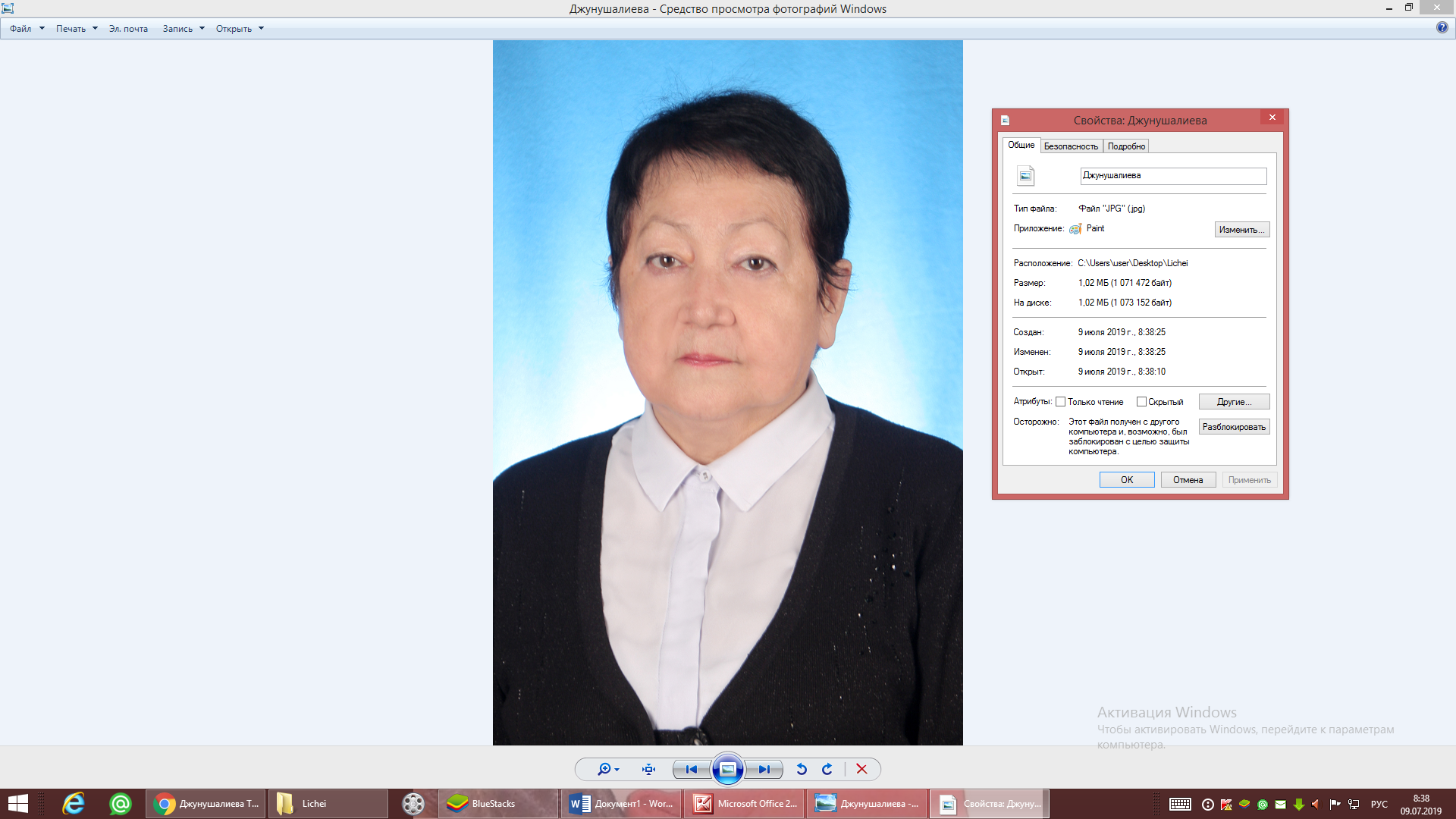 Заходим в Microsoft Office 2010 Picture Manager. Выбираем 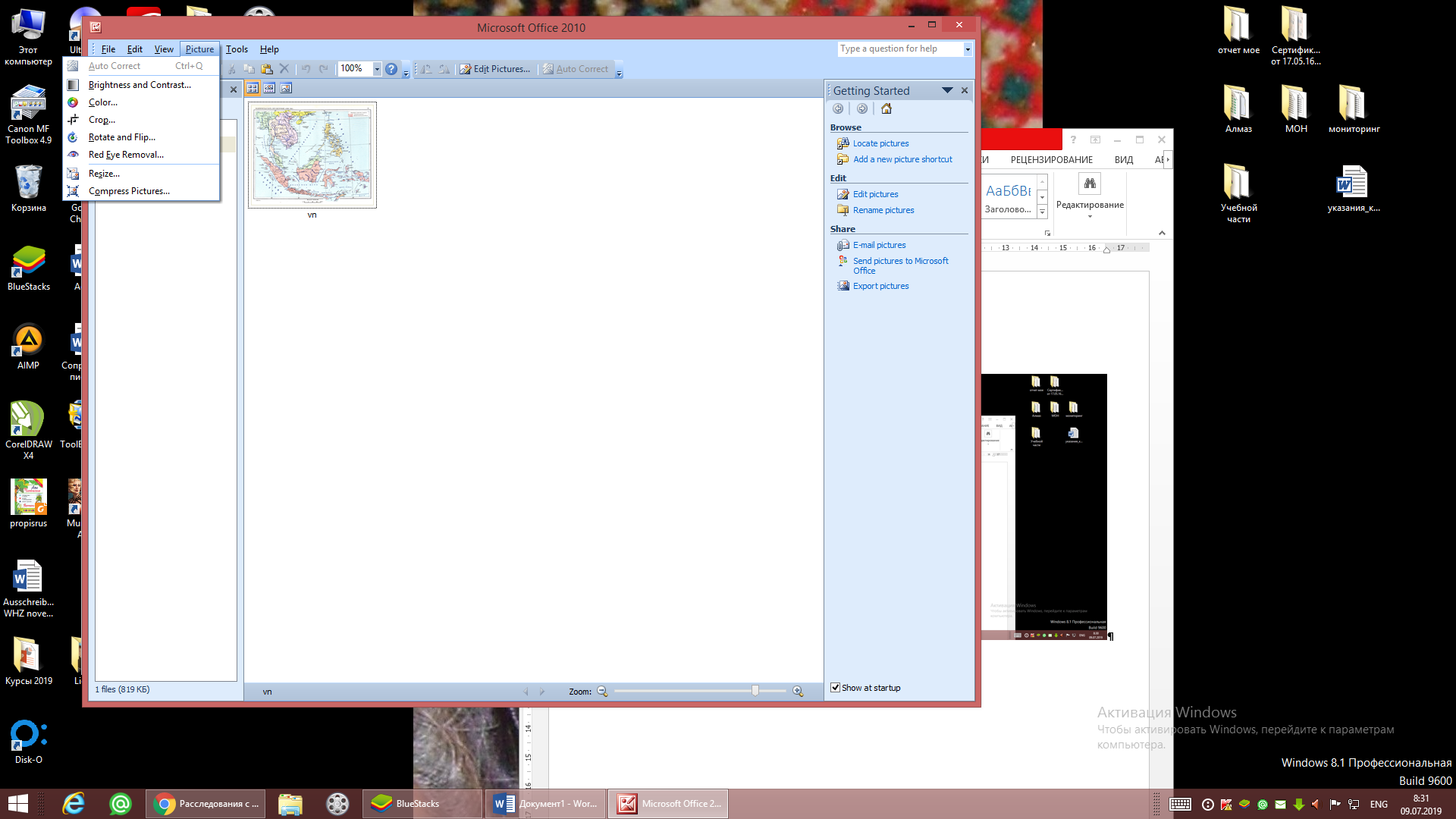 Вставляем фото (затем выбираем Web pages и ОК, теперь сохраняем фото)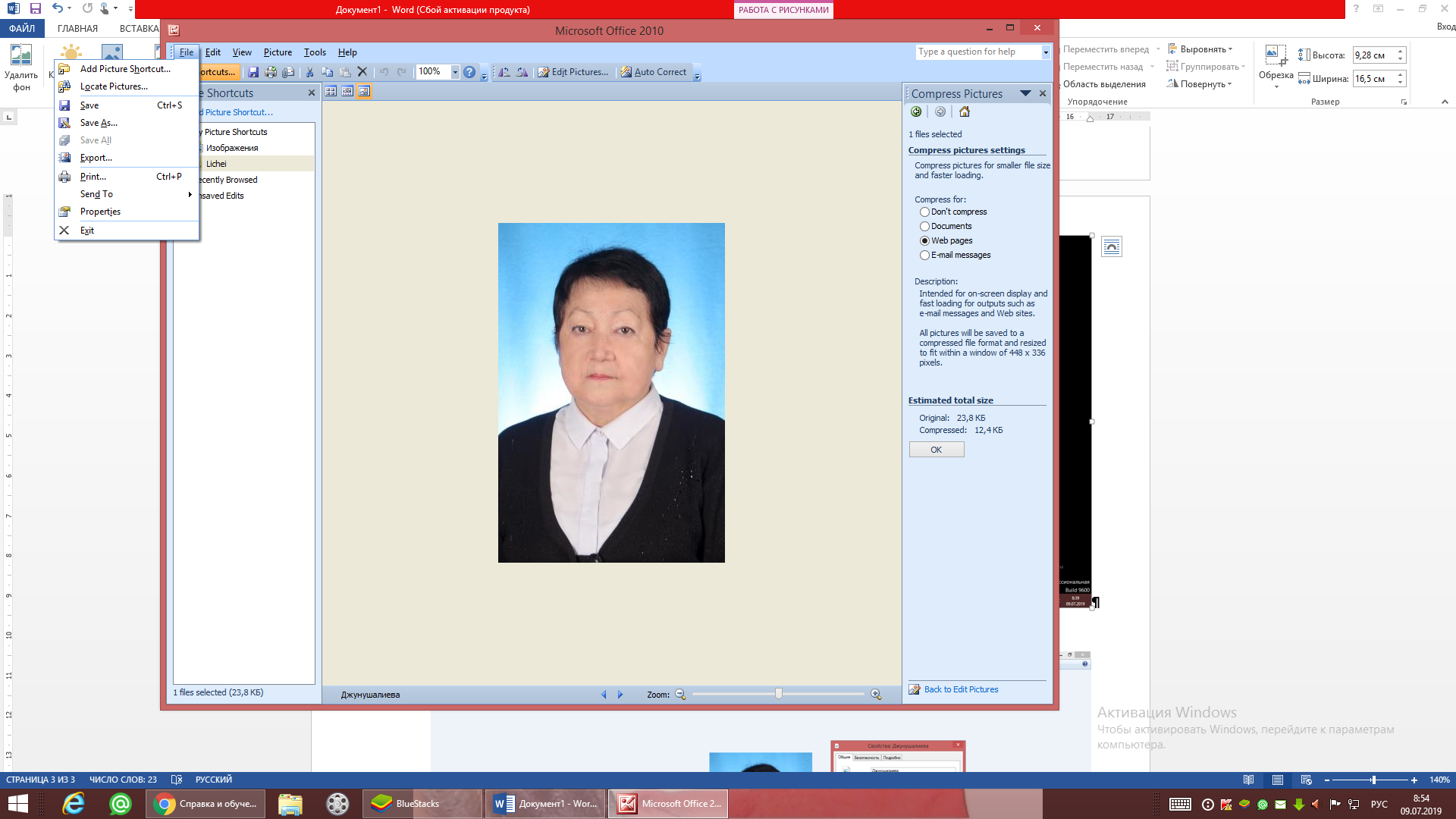 Фото весит теперь 23,8 КВ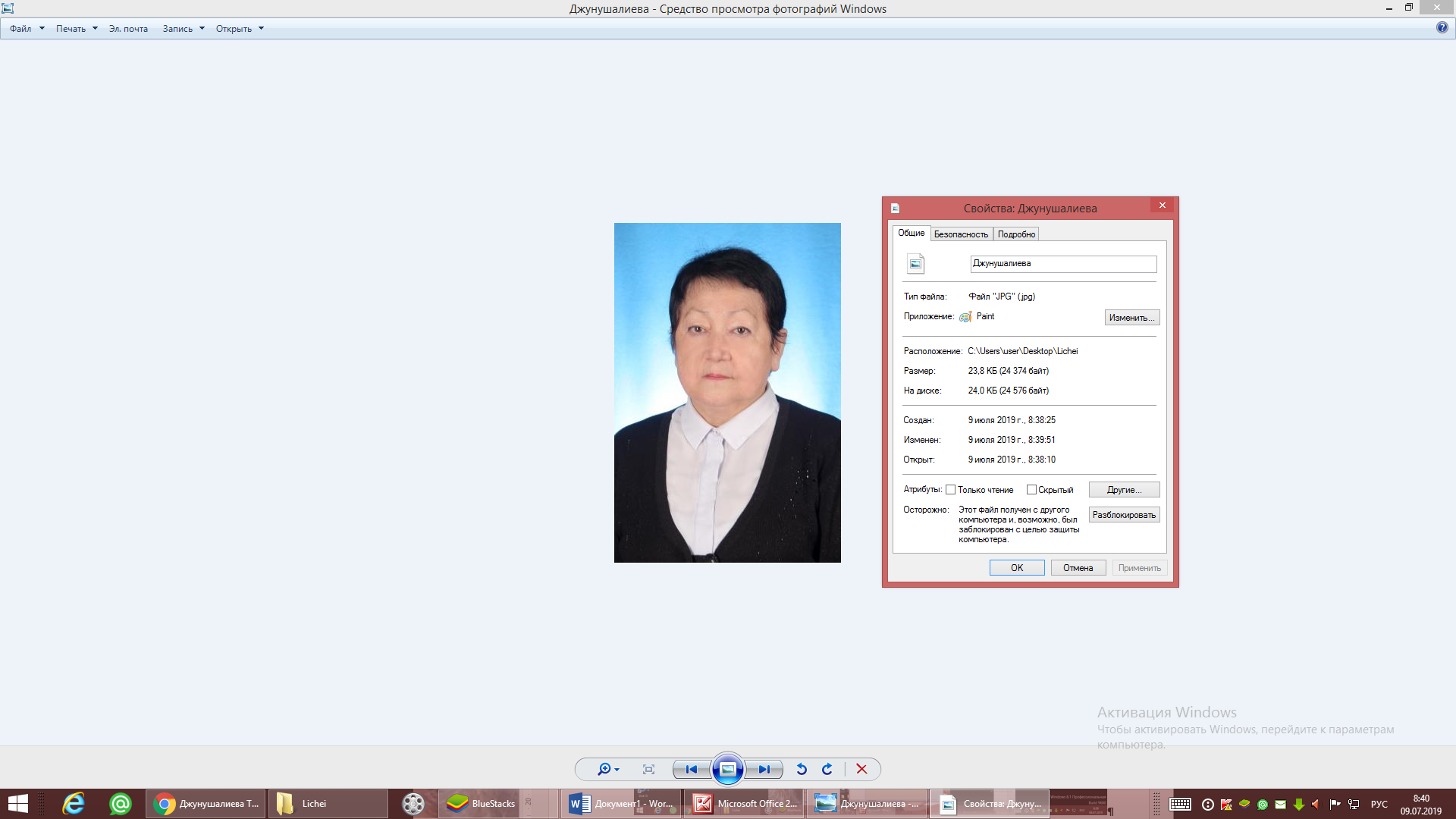 